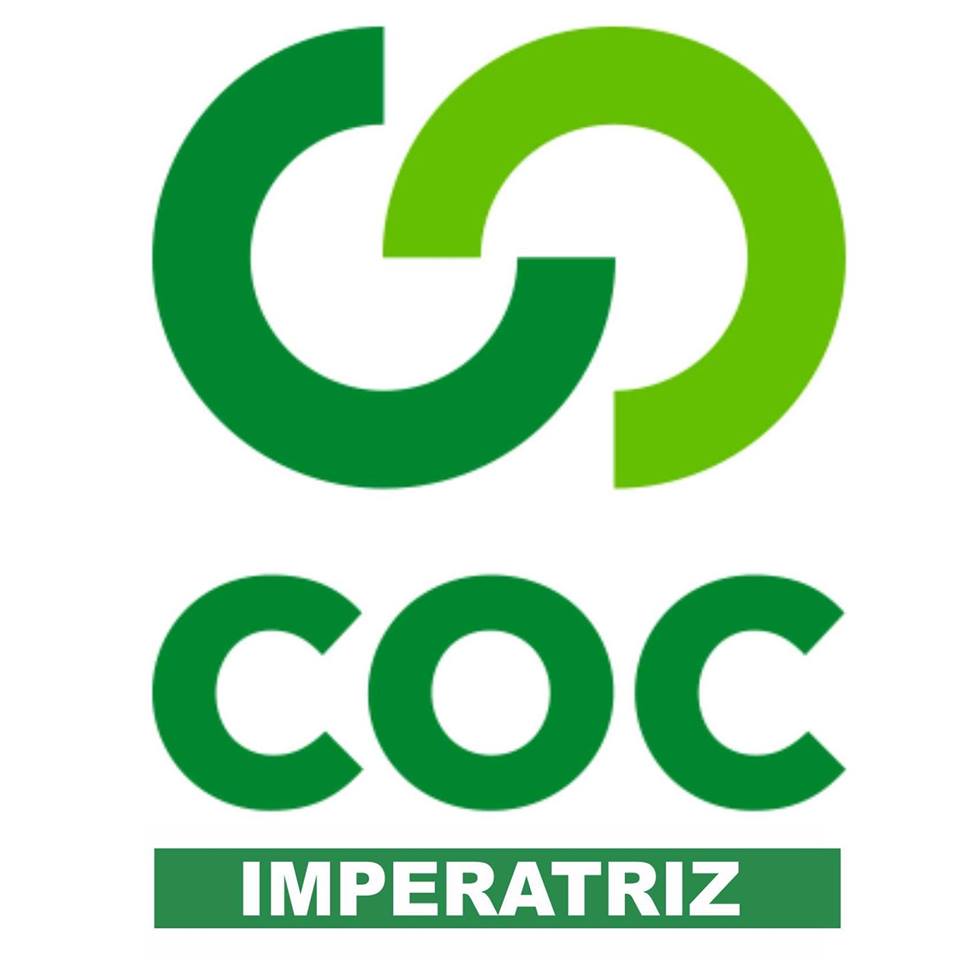 Momento de novas descobertas!	Escolha um dos alimentos que você e sua família consomem. Em seguida, pesquise sua tabela nutricional, registre em seu caderno as informações encontradas por você. 	Faça a leitura de sua pesquisa, pois a professora selecionará os alunos que irão apresentar na próxima aula.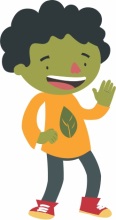 